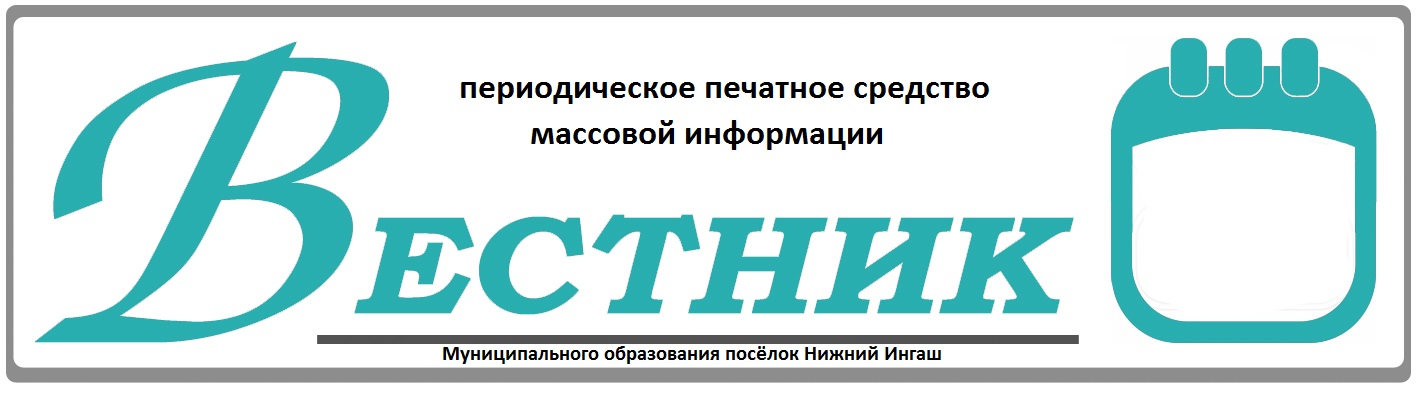 Официально________________________________                                                                     СОДЕРЖАНИЕ: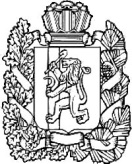 АДМИНИСТРАЦИЯ ПОСЕЛКАНИЖНИЙ ИНГАШНИЖНЕИНГАШСКОГО РАЙОНАКРАСНОЯРСКОГО КРАЯПОСТАНОВЛЕНИЕ02.08.2022г.                              пгт. Нижний Ингаш                                  № 156О назначении публичныхслушаний по проекту решенияоб исполнении бюджетапосёлка Нижний Ингаш  за 2021 год      На основании ст. 28 Федерального закона от 06.10.2003 № 131-ФЗ «Об общих принципах организации местного самоуправления в Российской Федерации», решения Нижнеингашского поселкового Совета депутатов от 25.04.2018 №29-140 «Об утверждении Положения об организации и проведении публичных слушаний в посёлке Нижний Ингаш», руководствуясь  Уставом посёлка Нижний Ингаш:Назначить 12 августа 2022 года публичные слушания по проекту решения Нижнеингашского поселкового Совета депутатов «Об исполнении бюджета посёлка Нижний Ингаш  за 2021 год»  в 10-00 часов по адресу: пгт Нижний Ингаш, ул. Ленина, 160, здание администрации поселка Нижний Ингаш, 2-ой этаж, кабинет Совета ветеранов. Создать комиссию по проведению публичных слушаний по проекту решения об исполнении бюджета посёлка Нижний Ингаш за 2021 год, в составе  согласно приложению.Определить администрацию посёлка Нижний Ингаш уполномоченным органом по проведению публичных слушаний по проекту решения об исполнении бюджета посёлка Нижний Ингаш  за 2021 год.Уполномоченному органу по проведению публичных слушаний по проекту решения  об исполнении бюджета посёлка Нижний Ингаш за 2021 год:      подготовить информационное сообщение о дате, времени, месте проведения публичных слушаний по проекту решения об исполнении бюджета посёлка Нижний Ингаш за 2021 год;      при обращении заинтересованных жителей поселения разъяснять порядок проведения публичных слушаний по проекту решения об исполнении бюджета посёлка  Нижний Ингаш за 2021 год;     направить протокол публичных слушаний по проекту решения  об исполнении бюджета посёлка Нижний Ингаш за 2021 год в Нижнеингашский поселковый Совет депутатов, Главе посёлка Нижний Ингаш в течение трех дней с даты проведения публичных слушаний.5.  Администрации посёлка Нижний Ингаш:           -  обеспечить подготовку проведения публичных слушаний по проекту решения об исполнении бюджета посёлка Нижний Ингаш за 2021 год.- опубликовать в периодическом печатном средстве массовой информации «Вестник муниципального образования посёлок Нижний Ингаш»:     настоящее Постановление, информационное сообщение о дате, времени, месте проведения публичных слушаний по проекту решения  об исполнении бюджета посёлка Нижний Ингаш за 2021 год;     протокол публичных слушаний в течение десяти дней со дня проведения публичных слушаний.-  разместить  на официальном сайте администрации посёлка Нижний Ингаш:     проект решения  об исполнении бюджета посёлка Нижний Ингаш  за 2021 год, настоящее Постановление в течение пяти рабочих дней с даты внесения указанного проекта в Нижнеингашский поселковый Совет депутатов на рассмотрение;         6.  Опубликовать  постановление в периодическом печатном средстве массовой информации «Вестник муниципального образования поселок Нижний Ингаш». 7. Постановление  вступает в силу со дня его официального опубликования.8.  Контроль за исполнением настоящего Постановления оставляю за собой.И.о. Главы  посёлка Нижний Ингаш                                                 В.А. Глазков   Приложение            к постановлению             от   02.08.2022 г № 156СОСТАВкомиссии по проведению публичных слушанийпо проекту решения  об исполнении бюджета посёлка Нижний Ингаш  за 2021 годИНФОРМАЦИОННОЕ СООБЩЕНИЕ      К сведению жителей муниципального образования посёлок Нижний Ингаш12  августа   2022 года в 10:00 часов по адресу: пгт. Нижний Ингаш, ул. Ленина 160, 2-ой этаж, кабинет Совета ветеранов.      Состоятся публичные слушания на тему: Обсуждение проекта решения «Об исполнении бюджета  поселка Нижний Ингаш за 2021 год».  Организатор публичных слушаний - Администрация поселка нижний Ингаш Нижнеингашского района красноярского края.Регистрация участников публичных слушаний с 930 часов.      Приглашаем представителей трудовых коллективов учреждений и предприятий, членов общественных объединений и всех заинтересованных жителей поселения поучаствовать в обсуждении проекта решения.       Ознакомиться с проектом решения «Об исполнении  бюджете поселка Нижний Ингаш за 2021 год»,  можно в периодическом  печатном  средстве массовой информации «Вестник муниципального образования поселок Нижний Ингаш» №35 от 02.08.2022г. и  на официальном сайте администрации  поселка (https://nizhny-ingash.ru/). Страница - Главная, Страница-Бюджет.             Учредители:Нижнеингашский поселковый Совет депутатовАдминистрация поселка Нижний ИнгашНижнеингашского районаКрасноярского края663850 Красноярский край,Нижнеингашский район, пгт. Нижний Ингаш, ул. Ленина, 160   	                                                    Ответственный                                                                      за выпуск:                 Выходит                                     Фрицлер И.В.             1 раз в месяц           Распространение                             Телефон:               Бесплатно                               8 (39171) 22-4-18                  Тираж                                   8 (39171) 22-1-19           30 экземпляров                                 Факс:                                                               8 (39171) 21-3-10    1Постановление №156 от 02.08.2022 «О назначении публичных слушаний по проекту решения об исполнении бюджета посёлка Нижний Ингаш за 2021 год»1-3 стр.2Информация для жителей о проведении публичных слушаний Обсуждение проекта решения «Об исполнении бюджета  поселка Нижний Ингаш за 2021 год»3 стр.Гузей Б.И.             –Глава посёлка Нижний Ингаш, председатель комиссииФрицлер И.В.  -Заместитель Главы поселка Нижний Ингаш, заместитель председателя комиссииДеветярикова Ю.В._Начальник отдела учета и отчетности администрации посёлка  Нижний Ингаш Гузей А.С.  –Главный специалист администрации посёлка Нижний ИнгашМиллер А.А..            –Председатель постоянной комиссии по бюджету и экономическим вопросам  Нижнеингашского поселкового Совета депутатов (по согласованию)Чупина С.В.      –Председатель Нижнеингашского поселкового Совета депутатов (по согласованию)